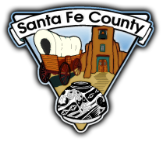 Tesuque Village Community PlanPlanning Committee Meeting Roadmap 2019Phase 1:  Committee Review Process and Plan Update Draft: May 2019- August 2019Meeting 1: Kick-off and open house information sessionMeeting 2: Plan Review and Update ProcessMeeting 2 Topic: SGMP Consistency Review and Proposed Changes	Meeting 3: Plan Review and Update ProcessMeeting 3 Topic: SGMP Consistency Review and Proposed Changes	Meeting 4: Committee review and approval of draft plan with amendmentsPhase 2:  Public review and adoption process: September 2019- December 2019Meeting 5 & 6: Tesuque Village Community Plan Update Public Review DraftPublic presentation open houseFormat: 2 Community meetings to present Tesuque Village draft plan to the Tesuque community Planning Commission Public HearingBoard of County Commissioners Public Hearings and adoption of Plan	2 Public Hearings 